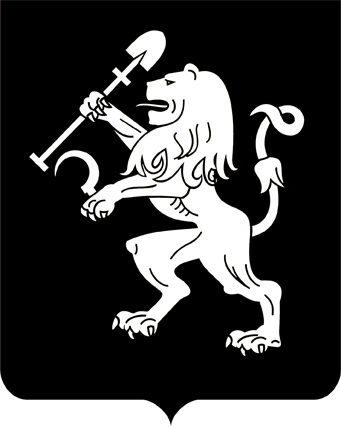 АДМИНИСТРАЦИЯ ГОРОДА КРАСНОЯРСКАПОСТАНОВЛЕНИЕО внесении изменений в постановление администрации города от 06.03.2014 № 121 В целях совершенствования работы по развитию социального партнерства в организациях города, руководствуясь Трудовым кодексом Российской Федерации, Законами Красноярского края от 29.06.1999            № 7-419 «Об охране труда в Красноярском крае», от 31.03.2011                № 12-5724 «О социальном партнерстве», ст. 41, 58, 59 Устава города Красноярска,  ПОСТАНОВЛЯЮ:1. Внести изменения в постановление администрации города            от 06.03.2014 № 121 «Об утверждении Положения о проведении городского смотра-конкурса на лучшую организацию работы в области социального партнерства и охраны труда» (далее – Положение), изложив приложение к постановлению, приложения 1, 3, 4 к Положению             в редакции согласно приложениям 1–4 к настоящему постановлению.2. Настоящее постановление опубликовать в газете «Городские новости» и разместить на официальном сайте администрации города.Глава города                                                                                 С.В. ЕреминПриложение 1к постановлениюадминистрации городаот ____________ № _________«Приложение к постановлениюадминистрации городаот 06.03.2014 № 121ПОЛОЖЕНИЕо проведении городского смотра-конкурса на лучшую организацию работы в области социального партнерства и охраны трудаI. Цели и задачи смотра-конкурса1. Положение о проведении городского смотра-конкурса на лучшую организацию работы в области социального партнерства и охраны труда (далее – Положение) устанавливает порядок и условия проведения смотра-конкурса на лучшую организацию работы в области              социального партнерства и охраны труда (далее – смотр-конкурс) среди               организаций, осуществляющих деятельность на территории города Красноярска.2. Смотр-конкурс проводится в целях привлечения внимания руководителей организаций, осуществляющих деятельность на территории города Красноярска, к решению социально-трудовых вопросов,        развитию и совершенствованию системы социального партнерства, улучшению состояния условий и охраны труда, повышению культуры производства на уровне организаций, осуществляющих деятельность         на территории города Красноярска.3. Задачами смотра-конкурса являются:выявление организаций, достигших высоких результатов в сфере социальной эффективности и охраны труда, изучение и распространение их опыта работы;создание безопасных условий труда, снижение производственного травматизма и профессиональной заболеваемости, повышение уровня технологической и производственной дисциплины;повышение заинтересованности работодателей в проведении работы, направленной на разработку и заключение коллективных договоров;создание положительного имиджа организации в части развития социального партнерства, регулирования социально-трудовых отно-шений.II. Общие положения4. Участниками смотра-конкурса могут быть организации независимо от формы собственности, отраслевой принадлежности и числен-ности работников, осуществляющие свою деятельность на территории города Красноярска (далее – организации).5. Основополагающими принципами проведения смотра-конкурса являются добровольность и бесплатность участия, а также принцип равных условий и возможностей участников.6. Основные требования к организациям, желающим принять участие в смотре-конкурсе:вхождение организации в объединение работодателей, или наличие первичной профсоюзной организации, или присоединение к городскому соглашению по регулированию социально-трудовых отношений (в письменной форме),организация не находится в стадии ликвидации, не признана банкротом, ее деятельность не приостановлена в порядке, предусмотренном Кодексом Российской Федерации об административных правонару-шениях;организация не имеет задолженности по платежам, включая текущие, в бюджеты всех уровней и государственные внебюджетные фонды на дату, предшествующую дате подачи заявки на участие в конкурсе не более чем на месяц;организация не имеет неустраненные нарушения трудового законодательства, в том числе просроченную задолженность по заработной плате и другим выплатам работникам;в заявке на участие в конкурсе организацией указаны достоверные сведения, а также в полном объеме представлены документы, предусмотренные настоящим Положением.7. Организатором городского смотра-конкурса является департамент экономической политики и инвестиционного развития администрации города.8. Условия и итоги проведения смотра-конкурса размещаются            на официальном сайте администрации города.III. Порядок проведения смотра-конкурса9. Победители смотра-конкурса определяются отдельно по номинациям, соответствующим видам экономической деятельности.10. Смотр-конкурс проводится по результатам деятельности организаций по итогам работы за предыдущий календарный год.Сведения подаются организациями по состоянию на 31 декабря предыдущего календарного года.11. Департамент экономической политики и инвестиционного развития администрации города не позднее чем за 30 дней до даты проведения смотра-конкурса размещает на официальном сайте администрации города Красноярска извещение о смотре-конкурсе и порядке               его проведения.12. Для участия в смотре-конкурсе организации после выхода       извещения ежегодно до 31 марта направляют в департамент экономической политики и инвестиционного развития администрации города:             заявку, информационную карту и перечень показателей участника             по форме согласно приложениям 1, 2, 3 к настоящему Положению соответственно. Организации вправе представить дополнительные информационные материалы: публикации в средствах массовой информации, фото-, видеоматериалы, любые иные материалы о результативности реализованных инициатив в сфере социального партнерства и охраны труда (представляются на электронном носителе в форматах: Microsoft Office Word, pdf, jpg).Документы, представленные организациями после окончания срока подачи заявки, не рассматриваются.13. Для рассмотрения представленных материалов и подведения итогов смотра-конкурса создается рабочая группа по проведению смотра-конкурса (далее – рабочая группа). Состав рабочей группы утверждается решением городской трехсторонней комиссии по регулированию социально-трудовых отношений.Департамент экономической политики и инвестиционного развития администрации города в течение пяти дней направляет представленные организациями документы координаторам городской трехсторонней комиссии по регулированию социально-трудовых отношений для дальнейшего рассмотрения их на заседаниях рабочей группы.14. Организации несут ответственность за полноту и достоверность сведений, отраженных в материалах, направляемых для участия         в смотре-конкурсе.15. Для оценки достоверности представленных материалов департамент экономической политики и инвестиционного развития адми-нистрации города в течение 5 рабочих дней уточняет информацию                у участников смотра-конкурса или направляет соответствующие запросы в организации, территориальные федеральные органы исполнительной власти, контрольно-надзорные органы.Организации в течение 5 рабочих дней представляют в департамент экономической политики и инвестиционного развития адми-нистрации города уточненную информацию согласно полученным             запросам. 16. В случае выявления факта недостоверных сведений участники смотра-конкурса не допускаются к участию либо снимаются с участия  в смотре-конкурсе в ходе его проведения.IV. Итоги проведения смотра-конкурса и поощрение победителей17. Итоги смотра-конкурса подводятся рабочей группой отдельно по каждой номинации и утверждаются решением городской трехсторонней комиссии по регулированию социально-трудовых отношений, после чего издается распоряжение администрации города Красноярска.18. Оценка организаций ведется на основе балльной системы в соответствии с критериями, установленными в приложении 4 к настоящему Положению.19. Победителями признаются организации, набравшие максимальное количество баллов. При подведении итогов при равном количестве баллов учитывается дополнительные информационные материалы, представленные организациями.20. Победители смотра-конкурса награждаются Дипломами Главы города за I, II, III место отдельно по каждой номинации.».Приложение 2к постановлениюадминистрации городаот ____________ № _________«Приложение 1 к Положению о проведении городского смотра-конкурсана лучшую организацию работы в области социального партнерства и охраны трудаЗАЯВКАна участие в городском смотре-конкурсе на лучшую организацию работы в области социального партнерства и охраны труда______________________________________________________________(полное наименование организации)заявляет о своем намерении принять участие в городском смотре-конкурсе на лучшую организацию работы в области социального партнерства и охраны труда по итогам ____ года. Гарантируем, что:организация не находится в стадии ликвидации, не признана банкротом, ее деятельность не приостановлена в порядке, предусмотренном Кодексом Российской Федерации об административных правонару-шениях;по состоянию на «_____» _____________ 20 ____ года организация не имеет задолженности по платежам, включая текущие, в бюджеты всех уровней и государственные внебюджетные фонды;организация не имеет неустраненные нарушения трудового законодательства, в том числе просроченную задолженность по заработной плате и другим выплатам работникам;С Положением о городском смотре-конкурсе ознакомлены. Полноту и достоверность сведений, указанных в настоящей заявке и прилагаемых к ней документах, гарантируем.Уведомлены о том, что участники  смотра-конкурса, представившие недостоверные данные, не допускаются к участию в смотре-конкурсе или снимаются с участия в смотре-конкурсе в процессе его проведения.К заявке прилагается информационная карта и перечень показателей участника смотра-конкурса.Приложение: на _____ л. в _______ экз.Руководитель организации _______________________М.П. (при наличии)«______» __________ г.».Приложение 3к постановлениюадминистрации городаот ____________ № _________«Приложение 3 к Положению о проведении городского смотра-конкурса на лучшую организацию работы в области социального партнерства и охраны трудаПЕРЕЧЕНЬ ПОКАЗАТЕЛЕЙучастника смотра-конкурса на лучшую организацию работыв области социального партнерства и охраны трудаПредседатель первичной                                    Руководитель организациипрофсоюзной организации(представитель работников) 			   _______________________                   		        _____________________            (подпись, печать)                                			        (подпись, печать)Начальник службы охраны труда____________________                (подпись)»Приложение 4к постановлениюадминистрации городаот ____________ № _________«Приложение 4к Положениюо проведении городского смотра-конкурса на лучшуюорганизацию работы в области социального партнерства и охраны трудаКРИТЕРИИ ОЦЕНКИучастников смотра-конкурса на лучшую организацию работыв области социального партнерства и охраны труда12.12.2019№ 937№ п/пПоказателиПредыдущий годОтчетный год1234Социальное партнерствоСоциальное партнерствоСоциальное партнерствоСоциальное партнерство1Среднесписочная численность работников (чел.)2Среднемесячная начисленная заработная плата работников списочного состава, тыс. рублей3Доля работников, получающих заработную плату (%):3.1на уровне МРОТ (с учетом начисления районного коэффициента и северной надбавки, действующих на территории города Красноярска), далее – МРОТ3.2выше уровня МРОТ4Затраты на оздоровление работников (оплата путевок, проезда к месту лечения и т.д.) в расчете на одного работающего, тыс. рублей5Затраты на улучшение жилищных условий работающих в расчете на одного работающего, тыс. рублей6Затраты на спортивно-оздоровительные и культурно-массовые мероприятия в расчете на одного работающего, тыс. рублей7Количество работников, уволенных в связи с сокращением штатной численности (чел.)8Количество дополнительно введенных рабочих мест9Затраты на переподготовку и повышение квалификации кадров в расчете на одного работающего, тыс. рублей10Выплаты социального характера сверх начисленной заработной платы (материальная помощь, другие дополнительные выплаты) в расчете на одного работающего, тыс. рублей11Затраты на организацию и поощрение победителей производственных и профессиональных конкурсов в расчете на одного работающего, тыс. рублей12Доля инвалидов в общей численности работников (%)13Заполнение квоты на трудоустройство инвалидов трудоспособного возраста (да/нет)14Профессиональное обучение и дополнительное профессиональное образование граждан предпенсионного возраста (да/нет)15Количество коллективных трудовых споров, шт.16Реализация социальных программ, способствующих формированию человеческих ресурсов организации, в том числе:16.1добровольное страхование жизни и здоровья (обеспечение полисами ДМС, да/нет)16.2предоставление займов на льготных условиях (да/нет)16.3иные программы, направленные на развитие человеческих ресурсов организации (краткое описание). Не более 5 программ17Формирование кадрового резерва (да/нет)18Мероприятия по закреплению в организации молодых специалистов, в том числе выпускников образовательных учреждений высшего профессионального образования, избравших работу по профильной профессии, в том числе:18.1программа адаптации молодых специалистов в коллективе (да/нет)18.2единовременное пособие при трудоустройстве (да/нет)18.3предоставление жилья по месту работы (да/нет)19Организация наставничества и иные мероприятия по распространению передового опыта, в том числе:19.1организация наставничества (да/нет)19.2надбавки за наставничество (да/нет)19.3проведение мероприятий по распространению передового опыта (краткое описание)20Организация производственной практики для учащихся (да/нет)21Наличие социальных гарантий работникам с семейными обязанностями (дополнительные выплаты женщинам (родителям), находящимся в отпуске по уходу за ребенком, оказание материальной помощи работникам при подготовке детей к школе, оказание материальной помощи семьям на обустройство быта, обеспечение детей работников подарками к праздникам и т.д. (да/нет)22Создание условий для регулярных занятий физической культурой и массовым спортом: организация занятий физкультурой на рабочем месте, наличие в организации собственного спортивного зала, либо его аренда, приобретение для работников абонементов на посещение спортивного клуба, фитнес-центра, бассейна и другое (да/нет)Охрана трудаОхрана трудаОхрана трудаОхрана труда23Наличие в организации службы (специалиста) по охране труда  или договора на оказание услуг по охране труда (да/нет)24Количество пострадавших в результате  несчастных случаев на производстве в расчете на 1 000 работающих25Количество пострадавших со смертельным исходом в результате несчастных случаев на производстве (чел.)26Количество дней временной нетрудоспособности у пострадавших от несчастных случаев на производстве в расчете  на одного пострадавшего27Затраты на выполнение мероприятий по улучшению условий и охраны труда в расчете на одного работающего, тыс. рублей28Сумма использованных средств Фонда социального страхования на финансирование мероприятий по улучшению условий и охраны труда в расчете на одного работающего, тыс. рублей 29Количество рабочих мест, прошедших специальную оценку условий труда, в процентах от общего количества рабочих мест в организации30Наличие приложения к коллективному договору по охране труда либо Соглашения по охране труда (да/нет)31Наличие комплексных программ профилактики производственного травматизма и профессиональной заболеваемости, по организации рационального режима труда и отдыха (да/нет)32Затраты на проведение за счет средств работодателя медицинских осмотров работников, тыс. рублей33Дополнительное обеспечение работников специальной одеждой, специальной обувью и другими средствами индивидуальной защиты (да/нет)№п/пПоказателиПорядок расчета, баллы123Социальное партнерствоСоциальное партнерствоСоциальное партнерство1Наличие коллективного договора (да/нет)да – + 10;нет – 02Регистрация коллективного договоразарегистрирован  в администрации города – + 5;зарегистрирован  в других территориях – + 3;коллективный договор не зарегистрирован – 03Наличие первичной профсоюзной организациида – + 10;нет – 04Вхождение в объединение работодателейда – + 10;нет – 05Среднемесячная начисленная заработная плата работников списочного состава, тыс. рублейвыше величины по виду экономической деятельности – + 10;на уровне величины по виду экономической деятельности – + 5;ниже величины по виду экономической деятельности, но выше МРОТ – + 16Увеличение доли работников, получающих заработную плату:на уровне МРОТ;выше уровня МРОТна уровне МРОТ – 0;выше уровня МРОТ – + 57Динамика среднемесячной начисленной заработной платы работников по сравнению с предыдущим годомвыше уровня инфляции – + 5;в соответствии с уровнем инфляции – + 3;ниже уровня инфляции – 08Затраты на оздоровление работников (оплата путевок, проезда к месту лечения и т.д.) в расчете на одного работающего, тыс. рублейрост – + 5;тот же уровень – + 2;снижение – 0;отсутствие затрат – -39Затраты на улучшение жилищных условий в расчете на одного работающего, тыс. рублейналичие – + 5;отсутствие – 010Затраты на спортивные и культурно-массовые мероприятия в расчете на одного работающего, тыс. рублейрост – + 5;тот же уровень – + 2;снижение – 0;отсутствие затрат – -311Количество работников, уволенных в связи с сокращением штатной численности (чел.)рост – -5;тот же уровень – + 2;снижение – + 512Количество дополнительно введенных рабочих местналичие – + 5;отсутствие – 013Затраты на переподготовку и повышение квалификации кадров в расчете на одного работающего, тыс. рублейрост – + 5;тот же уровень – + 2;снижение – 0;отсутствие затрат – -314Выплаты социального характера сверх начисленной заработной платы (материальная помощь, другие дополнительные выплаты) в расчете на одного работающего, тыс. рублейрост – + 5;тот же уровень – + 2;снижение – 0;отсутствие затрат – -315Затраты на организацию и поощрение победителей производственных и профессиональных конкурсов в расчете на одного работающего, тыс. рублейрост – + 5;тот же уровень – + 2;снижение – 0;отсутствие затрат – -316Доля инвалидов в общей численности работниковрост – + 3;тот же уровень – + 1;снижение – 017Заполнение квоты на трудоустройство инвалидов трудоспособного возрастазаполнение квоты – + 3;свыше установленной квоты – + 4;незаполнение квоты – -218Профессиональное обучение и дополнительное профессиональное образование граждан предпенсионного возрастаналичие – + 3;отсутствие – 019Количество коллективных трудовых споровза каждый случай – -520Реализация социальных программ, способствующих формированию человеческих ресурсов организациидобровольное страхованиездоровья (обеспечение полисами ДМС): наличие – + 1;отсутствие – 0;предоставление займов на льготных условиях:наличие – + 1;отсутствие – 0;иные программы, направленные на развитие человеческих ресурсов организации: за каждую программу – + 1;отсутствие – 021Формирование кадрового резерваналичие – + 2;отсутствие – 022Мероприятия по закреплению в организации молодых специалистов, в том числе выпускников образовательных учреждений высшего профессионального образования, избравших работу по профильной профессиипрограмма адаптации молодых специалистов в коллективе:наличие – + 1;отсутствие – 0;единовременное пособие при трудоустройстве:наличие – + 1;отсутствие – 0;размер стимулирующих надбавок к заработной плате:от 5 до 10% – + 1;от 11 до 20% – + 2;более 20% – + 3;отсутствие – - 1;предоставление жилья по месту работы:наличие – + 2;отсутствие – 023Организация наставничества и иные мероприятия по распространению передового опытаорганизация наставни-чества:наличие – + 1;отсутствие – 0;надбавки за наставни-чество:наличие – + 1;отсутствие – 0;проведение мероприятий по распространению передового опыта:наличие – + 2;отсутствие – 024Организация производственной практики для учащихсяналичие – + 2;отсутствие – 025Создание условий для регулярных занятий физической культурой и массовым спортом: организация занятий физкультурой на рабочем месте, наличие в организации собственного спортивного зала, либо его аренда, приобретение для работников абонементов на посещение спортивного клуба, фитнес-центра, бассейна и другое наличие – + 2;отсутствие – 026Наличие социальных гарантий работникам с семейными обязанностями (дополнительные выплаты женщинам (родителям), находящимся в отпуске по уходу за ребен-ком, оказание материальной помощи работникам при подготовке детей к школе, оказание материальной помощи семьям на обустройство быта, обеспечение детей работников подарками к праздникам и т.д.наличие – + 3;отсутствие – - 1Охрана трудаОхрана трудаОхрана труда27Наличие службы (специалиста) по охране труда или договора на оказание услуг по охране трудада – + 5;нет – 028Количество пострадавших в результате  несчастных случаев на производстве в расчете на 1 000 работающих наличие смертельных несчастных случаев – -10;рост – -5;тот же уровень – 0;снижение – + 3;отсутствует – + 529Количество дней временной нетрудоспособности у пострадавших в результате несчастных случаев на производстве в расчете на одного пострадавшегорост – -5;тот же уровень – 0;снижение – + 3;отсутствует – + 530Затраты на выполнение мероприятий по улучшению условий и охраны труда в расчете на одного работающего, тыс. рублейрост – + 5;тот же уровень – + 2;снижение – 0;отсутствие  затрат – -531Использование средств Фонда социального страхования на финансирование мероприятий по улучшению условий и охраны труда в расчете на одного работающего, тыс. рублейрост – + 5;тот же уровень – + 2;снижение – 0;отсутствие затрат – -332Количество рабочих мест, прошед-ших специальную оценку условий труда, в процентах от общего количества рабочих мест в организации100% – + 5;70–99% – + 3;50–69% – + 1;до 50% – 0;отсутствие – -533Наличие раздела коллективного договора (приложения к нему) по охране труда либо Соглашения по охране труданаличие – + 5;отсутствие – -534Наличие комплексных программ профилактики производственного травматизма и профессиональной заболеваемости, по организации рационального режима труда и отдыханаличие – + 5;отсутствие – 035Затраты на проведение за счет средств работодателя медицинских осмотров работников, тыс. рублейрост – + 5;тот же уровень – + 2;отсутствие затрат – -336Дополнительное обеспечение работников специальной одеждой, специальной обувью и другими средствами индивидуальной защиты (да/нет)наличие – + 1;отсутствие – -1»